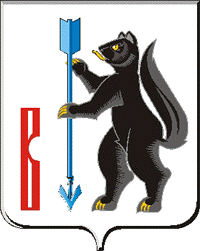 АДМИНИСТРАЦИЯ ГОРОДСКОГО ОКРУГА ВЕРХОТУРСКИЙП О С Т А Н О В Л Е Н И Еот 12.02.2013г. № 103г. Верхотурье  О прекращении деятельности универсальногорозничного рынка ООО «Троя»В целях реализации Федерального закона от 06 октября 2003 года № 131-ФЗ «Об общих принципах местного самоуправления в Российской Федерации» (в редакции от 25 декабря 2012 года), в соответствии с постановлением Правительства РФ от 10.03.2007г. № 148 «Об утверждении правил выдачи разрешений на право организации розничного рынка» (в редакции постановления Правительства РФ от 07.06.2012г. № 570), Закона Свердловской области от 22 мая 2007 года № 52-ОЗ «Об органах местного самоуправления муниципальных образований, расположенных на территории Свердловской области, осуществляющих выдачу разрешений на право организации розничных рынков», в связи с отсутствием разрешения на строительство объекта розничной торговли (рынка), руководствуясь статьей 26 Устава городского округа Верхотурский,ПОСТАНОВЛЯЮ:1.Прекратить с 16 февраля 2013 года деятельность универсального розничного рынка общества с ограниченной ответственностью «Троя» (Курилова А.С.), расположенного по адресу г. Верхотурье, Свердловская область, ул. Советская, 3.2.Комитету экономики и планирования Администрации городского округа Верхотурский (Нарсеева Е.Н.) направить:2.1.Письмо в Министерство агропромышленного комплекса и продовольствия Свердловской области об исключении из реестра рынков общество с ограниченной ответственностью «Троя».2.2.Уведомление о прекращении деятельности универсального розничного рынка обществу с ограниченной ответственностью «Троя».3.Постановление главы Администрации городского округа Верхотурский от 15.02.2008г. № 71 «О выдаче разрешения на право организации розничного рынка ООО «Троя» считать утратившим силу.4.Опубликовать настоящее постановление в газете «Верхотурская неделя» и разместить на официальном сайте городского округа Верхотурский.5.Контроль исполнения настоящего постановления возложить на заместителя главы Администрации городского округа Верхотурский по экономике  Фахрисламова В.Ф. Глава Администрации 	городского округа Верхотурский 						С.И. Лобусов